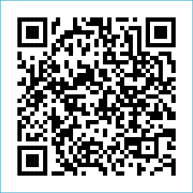 ST MARY’S PARISH NEWSLETTER - TARBERT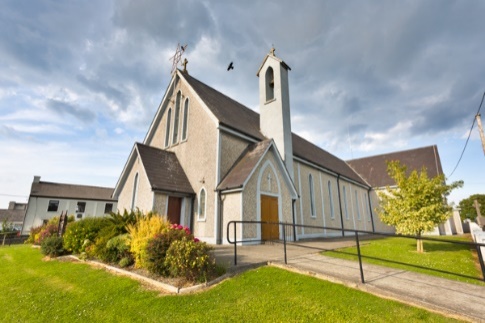 Parish Office Opening Hours:				              			   	              Mon. 10.30am -2.30pm. Wed. 10.30am-1.30pm                                  	                                 Priests :	Fri. 10.30am-2.30pm  Phone ; 068-36111.				   	                  Fr. Sean Hanafin   087-8341083Email: tarbert@dioceseofkerry.ie							    Fr. Michael Hussey 087-2386084Notices for Parish Newsletter have to be in on					    Safeguarding Children: 087-6362780 Wednesday by 12 Noon.								    Defib. Emergency No.    999 or 112Webpage: www.stmarystarbert.com							(Outside Surgery Hours)20th Sunday in Ordinary Time 20th August 2023   R.I.P.                Ena Stibbs ( née Finucane ), Manchester / Piermount.             John Barrett, New York.PRIEST ON DUTY THIS WEEKEND:   Fr. Anthony O’ Sullivan   087-2461749.PARISH OFFERTORY COLLECTION     Amount received will be published at the end of each month.GRAVES – Families are asked to ensure that their graves are clean and tidy and to remove anything that might obstruct the lawnmower in the “Lawn Cemetery”.              LIVE SERVICES – All Masses are now being live streamed from our Church. Just go to the Church website – www.stmarystarbert.com and you can watch on your phone, tablet, computer or smart T.V. When you log in and see the picture of the Altar, just underneath this, click on the mute button and you will then have the audio as well. All our Masses at St. Mary’s Church, Tarbert, can be viewed online at www.stmarystarbert.comHEALING THE WOUNDS OF THE HEARTWe are wounded by sin.The part of us which is most deeply damaged by sin is the heart.The heart is so beautiful, so innocent,but it can be betrayed, scorned and broken.Darkness of the heart is the blackest night of all.Emptiness of the heart is the greatest poverty of all.A heavy heart is the most wearisome burden of all.A broken heart is the most painful wound of all.Only love can heal the wounds of the heart.Lord, send your Holy Spirit to us,to heal the wounds of our hearts,so that we may produce the fruits of love.TARBERT ACTIVE RETIREMENT GROUP – (over 55’s) meet in Tarbert Bridewell every Friday between 10.30am and 12 Noon.       We have different activities every week followed by refreshments. New Members are welcome.                                    KERRY DIOCESAN PILGRIMAGE TO LOURDES - will take place from Sept. 1st to the 6th and will be led by Bishop Ray.Flights will be from Kerry Airport and bookings can be made through Marian Pilgrimages Dublin. Phone 01-8788159.CELEBRATION OF LIGHT CEREMONY - The tranquil setting of Tralee Bay Wetlands will once again provide the stunning backdrop for this year’s Celebration of Light Ceremony, organised annually by cancer support charity - Recovery Haven Kerry. This year’s event will take place on this Sunday, August 20th at 7pm and aims to unite those touched by cancer and remember those we have lost.  All welcome and candles will be for sale on the night.SEASON OF CREATION 2023 - is marked throughout the Christian world from 1st September to 4th October (Feast of Saint Francis of Assisi) and celebrates the gift and beauty of God’s creation and encourages initiatives to protect our Common Home.This year’s theme “Let Justice and Peace Flow” is inspired by the Prophet Amos.  “Let justice roll on like a river, righteousness like a never-failing stream!” (Amos 5: 24). As Christians we are called to join the river of justice and peace, to take up climate and ecological justice and to speak out with and for communities most impacted by climate injustice and the loss of biodiversity.For resources go to https://www.dioceseofkerry.ie/justice/eco-award/season-of-creation-2023/ For further information email JPIC at pastoralcentre@dioceseofkerry.ie  or phone Bernie at 087-6484367.THANK YOU - for your continuing support and financial donations that underpin the smooth running of St. Mary’s Parish Church. Please continue to donate what you can on a weekly basis at any of our Masses on Friday, Saturday, Sunday or Monday. Donations can also be made by bank transfer – our bank details are as follows :IBAN No- IE76 AIBK 9354 3380 3050 83, Account Name – Tarbert Church Account, Priest’s Account – IBAN No – IE66 AIBK 9354 3380 3051 66, Account Name – Fraternal Account,Bank - AIB, The Square, Listowel, Co. Kerry.  Thanking you on behalf of the Finance Committee,John McMonagle (Chairperson), Fr. Sean Hanafin, Mary Holland, Kitty Kelly, Amanda O’Sullivan, Seamus Enright, Declan Downey, Gabriel McNamara and Paddy Creedon.Day/DateTimeIntentionSaturday 19th 6pmDeceased Holly Family Members, Tarmons.Brendan Mangan, Woodview Place.   ( Months Mind )Tom Cavanagh, England.Sunday 20th 11.30amMick and Maureen Moore, Ballinoe.Michael and Nora Coolahan andMary Teresa Callan, Main St.Private Intention.Monday 21st 10amMass in Tarbert.           Special Intention.Tuesday 22nd 7pmMass in Ballylongford.Wednesday 23rd _______No Mass.Thursday 24th 10amMass in Asdee.Friday 25th 7pmMass in Tarbert.Private Intention.Saturday 26th 6pm John Paul Collins, Dooncaha.Seán and Bridie Wren, Ballinoe.Sunday 27th 11.30amJohn Leslie, Tarbert House.